Pedagogiskt pris 2013 					Dnr: 625-13Ge ditt förslag!
Priset utgörs av ett resestipendium om 20 000 kronor (enskild person) eller 40 000 kronor (lärar- eller forskarlag).Kriterier:
Den person som vid Högskolan i Borås är verksam eller ett lärarlag/forskarlag som kan komma ifråga för rubricerat pris skall ha gjort framstående pedagogiska insatser inom grundutbildningen och/eller doktorsutbildning till exempel genom att ha:utvecklat nya former för undervisning och lärandeutarbetat nya läromedelinitierat och medverkat i samverkan med andra lärosäten och/eller professioner, nationellt eller internationellt, i utvecklingsarbete inom grundutbildningen och/eller doktorsutbildningbedrivit forsknings- och utvecklingsprojekt i utbildning och lärande av betydelse för högskolans verksamheteller på ett förtjänstfullt sätt handleder/handlett student[er]/doktorand[er] och exempelvisha öppnat dörrar till värdefulla arenor, nationellt eller internationelltha möjliggjort att utbildningen genomgåtts på anmärkningsvärt kort tidha fungerat som förebild utöver det vanligaFör att nomineras som pristagare bör personen eller lärarlaget/forskarlaget ha varit verksam vid Högskolan i Borås minst två läsår och undervisat/handlett minst 100 timmar per år.Pristagare utses av kommitté bestående av rektor/prorektor, representant för Studentkåren i Borås och representant för Bibliotek & läranderesurser. Priset utdelas vid den akademiska högtiden den 28 september. Nomineringsförslagen skall vara registrator@hb.se till handa senast den 16 september. Ange Dnr: 625-13 i nomineringsförslaget.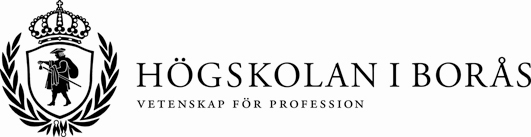 